Инвестиционная площадка № 67-10-781. Месторасположение:- Смоленская область, Кардымовский район, д. Мольково, ул. Центральная, д. 7;- расстояние до г. Москвы: 350 км;- расстояние до г. Смоленска: 23 км;-расстояние п. Кардымово: 4 км.2. Характеристика участка:- площадь – 0,16 га;-категория земель – земли населенных пунктов;- форма собственности – муниципальная.3. Подъездные пути:- автодорога «Смоленск – Вязьма - Зубцов» 800 м;- автодорога «Минск - Москва» - 18 км;- железная дорога Москва – Западная Европа – 4,5 км.4. Инженерные коммуникации:- газоснабжение – есть возможность подключения;-электроснабжение –   есть возможность подключения;-  водоснабжение, водоотведение – есть возможность подключения.5. Условия предоставления:- аренда;- покупка.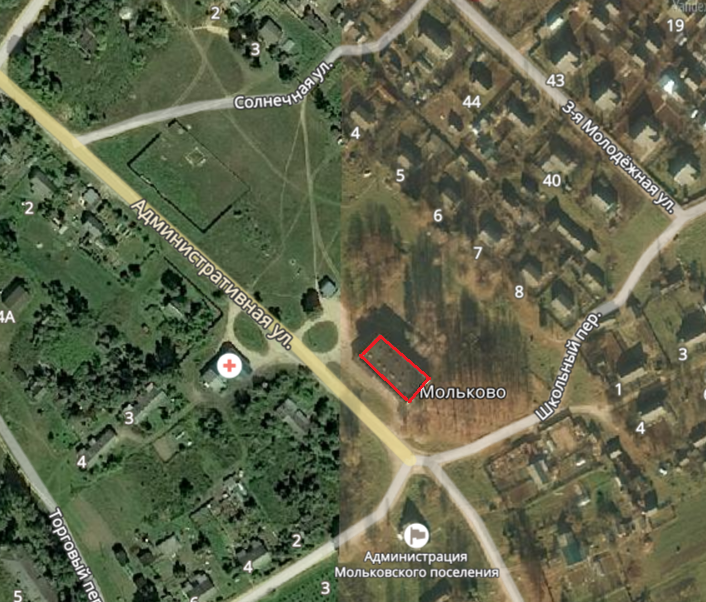 